Service RHFUNCTIEOMSCHRIJVINGKandidaturen op te sturen (getekende motivatie brief, cv, copie diploma + attest A6 actiris ref 623653),   :Per post naar Gemeentebestuur Sint-Jans-Molenbeek Dienst HRM Ref “ccm” Graaf van Vlaanderenstraat 20 1080 Brussel Of per mail naar candidature@molenbeek.irisnet.be Het gemeentebestuur van Sint-Jans-Molenbeek zet zijn beleid voort van diversiteit, non-discriminatie en gelijkheid van kansen. Het Bestuur is voornamelijk op zoek naar talenten en bevoegdheden. Administration Communale de MOLENBEEK-SAINT-JEAN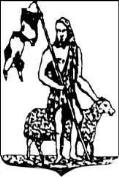 Gemeentebestuur van SINT-JANS-MOLENBEEKIdentificatie van de functieNaam van de functie : ADMINISTRATIEF ONTHAALBEDIENDE  M/VNiveau : CDienst : Gemeenschapscentrum MaritiemDepartement : Preventie en sociaal levenDatum van opstelling : 01012018Belangrijkste rol :  Support/Expert             Reden van bestaan van de functieEen eerste lijnshulp verzekeren inzake onthaal, informatie, wegwijzen, administratieve en logistieke bijstand van het Centrum teneinde mee te werken aan het goede verloop van de diverse activiteiten.De onthaal- en informatiebeambte is de eerste persoon die men ontmoet bij binnenkomstfuncties1.als contactpersoon :  onthaal en informeren van het publiek teneinde dit zo goed mogelijk te orienteren.Voorbeelden van takenonthaal, laten wachten, orienteren en begeleiden van bezoekers en personaliteiten;telefonische oproepen en mails beantwoorden, en opvolging ervan bij de betrokken personen ;de ontvangst van pakketten en briefwisseling verzekeren evenals de opvolging  ;2.als uitvoerend agent, de dagelijkse taken uitvoeren om de goede werking van het centrum te verzekeren.Voorbeelden van takende agenda van de activiteiten bijhouden en de tabel met bezettingen van de zaal op dag houden samen met de coordinator ;toezien op de infrastructuur en bevoorrading ;overbrengen van mondelinge berichten ;3.als administratief medewerker de nodige administratieve steun aanbrengen om het administratief en financieel beheer te verzekeren en aldus de subsidies te bekomenVoorbeelden van takenfacturen opstellen voor het huren van de zalen en de opvolging ervan  facturen opstellen van de activiteiten en de opvolging ervan facturen inbrengen in de kastabel en tabellen opstellen voor de verscheidene subsidies samen met de coordinator   ;classerenPlaats in de hierarchiePlaats in de hierarchieDe functie wordt geleid door :De Coordinator van het CentrumDe functie verzekert het beheer van een groep van :  de functie omhelst geen beheerCompetentieprofiel Competentieprofiel Houder van diploma hoger secundair onderwijs   niveau C GESCO statuutEen goede spelling hebbenGoede kennis informatice pakketten (Word, Excel , Powerpoint)Zin voor organisatie,  beheer van het werkBereid zijn te leren en zich constant bij te scholenEen goed voorkomen hebbenZin voor  contact met de omwonersCommunicatief zijnStress bestendigGeduldig zijnDuidelijke informatie geventweetaligkennis en respect, in het uitoefenen van de functie, van de vertrouwelijkheidsverplichting inzake te behandelen gegevens en in het algemeen kennis en respect van de regelementeringen inzake bescherming van persoonsgeboven gegevens  Houder van diploma hoger secundair onderwijs   niveau C GESCO statuutEen goede spelling hebbenGoede kennis informatice pakketten (Word, Excel , Powerpoint)Zin voor organisatie,  beheer van het werkBereid zijn te leren en zich constant bij te scholenEen goed voorkomen hebbenZin voor  contact met de omwonersCommunicatief zijnStress bestendigGeduldig zijnDuidelijke informatie geventweetaligkennis en respect, in het uitoefenen van de functie, van de vertrouwelijkheidsverplichting inzake te behandelen gegevens en in het algemeen kennis en respect van de regelementeringen inzake bescherming van persoonsgeboven gegevens  